Instruction manualExterior: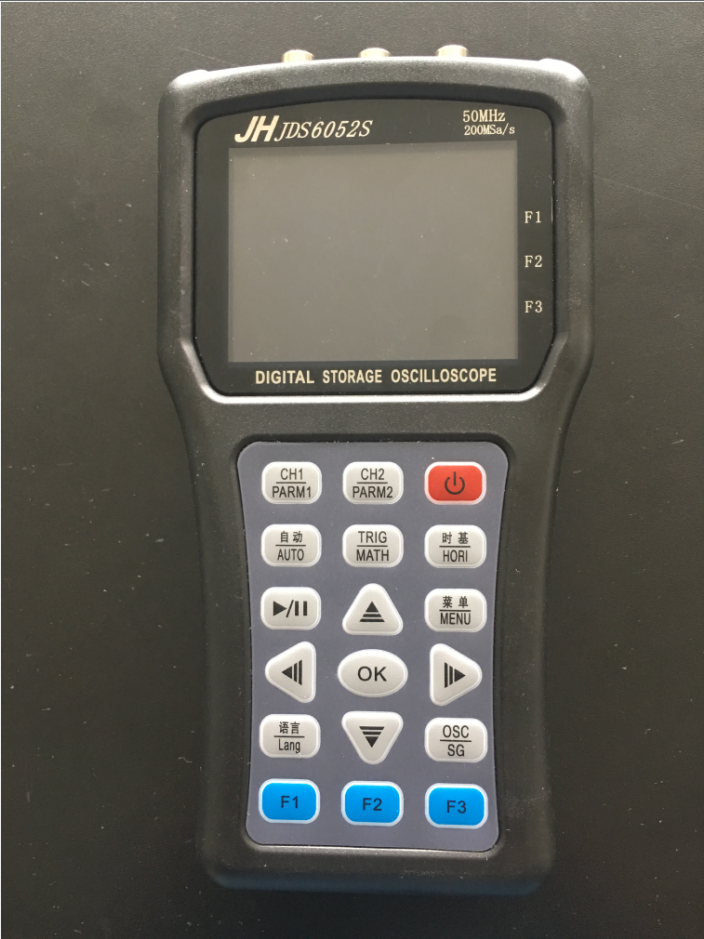 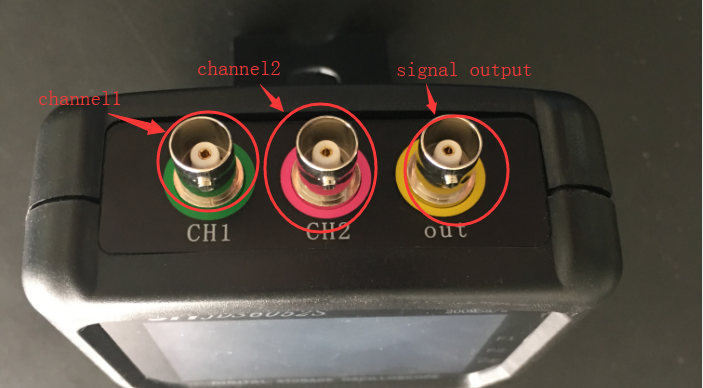 Description of the oscilloscope display interface: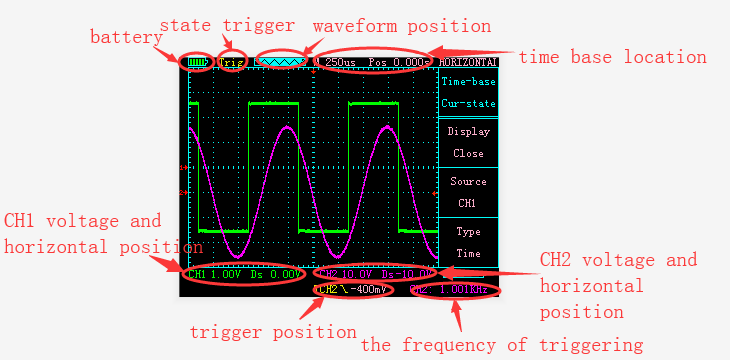 Description of the oscilloscope button:As shown in the figure below, there are 18 oscilloscope buttons in the product :CH1/PARM1,CH2/PARM2,TRIG/MATH,时基/HORI,菜单/MENU These buttons are menu selection buttons, Their specific functions are as follows:Click CH1 / PARM1 to enter the control interface of CH1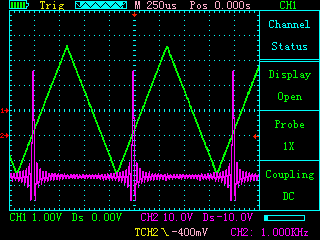 In this interface, the following buttons have the following features:F1: Control channel 1 is displayed or turned offF2: Select gear position of probe : x1,x10,x100F3: Select the coupling mode of channel 1 as DC or AC↑: Increase the size of the channel 1 unit grid representation   (5V-10mV)↓: Reduce the size of the channel 1 unit grid representation	  (5V-10mV)	←: Move the channel 1 arrow down→: Move channel 1 arrow upClick CH1 / PARM1 again to enter the parameter display interface of CH1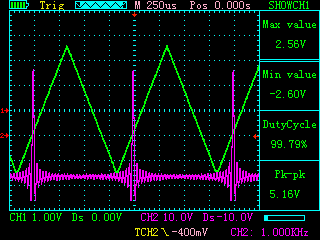 In this interface, the following buttons have the following features:F1: invalidF2: invalidF3: invalid↑: Increase the size of the channel 1 unit grid representation (5V-10mV)↓: Reduce the size of the channel 1 unit grid representation (5V-10mV)←: Move the channel 1 arrow down→: Move channel 1 arrow upDescription: The displayed parameters have maximum, minimum, duty cycle, peak-to-peak valueClick CH2 / PARM2 to enter the control interface of CH2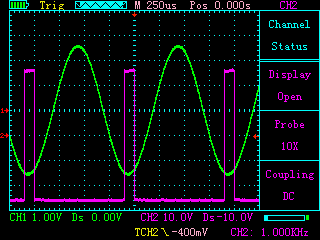 In this interface, the following buttons have the following features:F1: Control channel 2 is displayed or turned offF2: Select Increase of probe : x1,x10,x100F3: Select the coupling mode of channel 1 as DC or AC↑: Increase the size of the channel 2 unit grid representation   (5V-10mV)↓: Reduce the size of the channel 2 unit grid representation	  (5V-10mV)	←: Move the channel 2 arrow down→: Move channel 2 arrow upClick CH2 / PARM2 again to enter the parameter display interface of CH2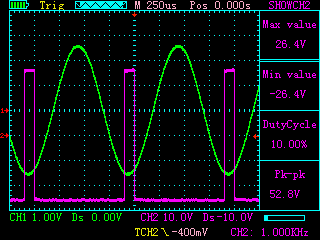 In this interface, the following buttons have the following features:F1: invalidF2: invalidF3: invalid↑: Increase the size of the channel 2 unit grid representation (5V-10mV)↓: Reduce the size of the channel 2 unit grid representation (5V-10mV)←: Move the channel 2 arrow down→: Move channel 2 arrow upDescription: The displayed parameters have maximum, minimum, duty cycle, peak-to-peak valueClick the “TRIG / MATH” button to enter the trigger control interface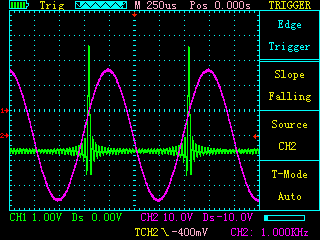 In this interface, the following buttons have the following features:F1: Control the trigger slope to rise or fallF2: Select the trigger source as CH1 or CH2F3: Select the trigger: mode as automatic, normal or single↑: Invalid↓: invalid←: Move the trigger arrow down→: Move the trigger arrow upClick the TRIG/MATH button again to enter the MATH interface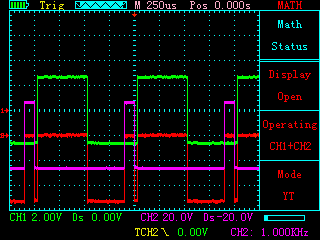 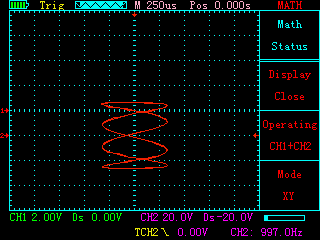 In this interface, the following buttons have the following features:F1: Whether to display the MATH waveformF2: Select the function of MATH: CH1+CH2, CH1-CH2 or CH2-CH1F3: Choose whether the display mode is YT mode or XY mode↑: invalid↓: invalid←: invalid→: invalidClick the "时基 / HORI" button to enter the time base control interface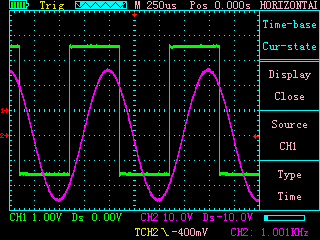 In this interface, the following buttons have the following features:F1: Whether to display the auxiliary ruler lineF2: Select the calibration target line to be CH1, CH2, Ref-A or Ref-BF3: Select the type of auxiliary ruler line is time or voltage↑: Reduce time base				(5s - 12.5ns)↓: Amplify time base   			(5s - 12.5ns)←: Move the time base arrow to the left→: Move the time base arrow to the rightClick the “时基/HORI” button again to enter the ruler line interface.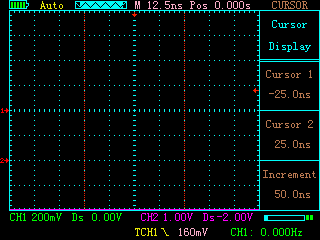 In this interface, the following buttons have the following features:F1: invalidF2: invalidF3: invalid↑: Ruler 2 moves to the left↓: Ruler 2 moves to the right←: Ruler 1 moves to the left→: Ruler 1 moves to the rightDescription: The displayed parameters are the position of the ruler 1, the position of the ruler 2 and the difference increment of their position.Click the “菜单/MENU” button once to enter the waveform storage interface.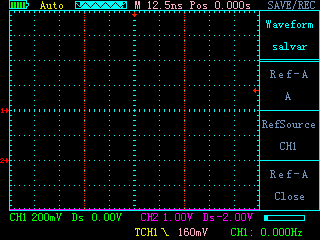 In this interface, the following buttons have the following features:F1: Select to store the waveform to A or BF2: Select the stored source as CH1 or CH2F3: Whether to display the stored waveform↑: invalid↓: invalid←: invalid→: invalidClick the “菜单/Menu” button a second time to enter the settings interface.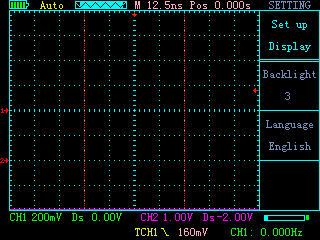 In this interface, the following buttons have the following features:F1: Select backlight brightnessF2: Select language typeF3: invalid↑: invalid↓: invalid←: invalid→: invalidClick the “菜单/MENU” button for the third time to enter the setting interface.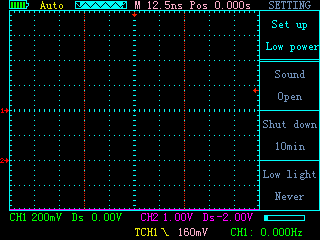 In this interface, the following buttons have the following features:F1: Control button sound is onF2: Select the time for automatic shutdownF3: Select the level of power saving↑: invalid↓: invalid←: invalid→: invalidClick the “Menu/Menu” button for the fourth time to enter the settings interface.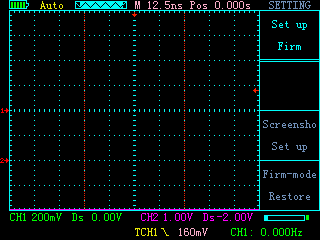 In this interface, the following buttons have the following features:F1: invalidF2: Enter the screenshot interfaceF3: Restore factory settings↑: invalid↓: invalid←: invalid→: invalidClick the “菜单/MENU” button for the fifth time to enter the reverse interface.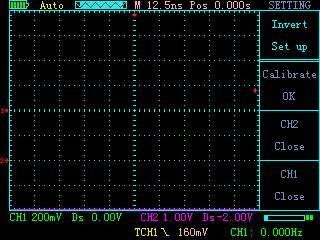 In this interface, the following buttons have the following features:F1: Oscilloscope self-calibrationF2: Whether CH2 turns on the inversionF3: Whether CH1 turns on the inversion↑: invalid↓: invalid←: invalid→: invalidIn the screenshot interface, the button functions are as follows: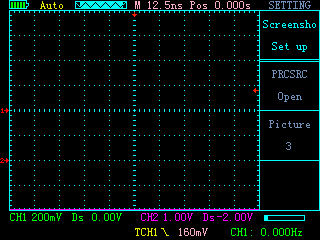 F1: Choose whether to enable the screenshot functionF2: Choose the name of the saved imageF3: invalid↑: invalid↓: invalid←: invalid→: invalidDescription: When the screenshot function is enabled, pressing the OK button will take a screenshot. When the screenshot function is off, pressing the OK button is the function to save the waveform. In the off state, press the switch button and ok button at the same time, the oscilloscope will enter the U disk mode, connect the computer with the USB cable to view the screenshot in the U disk.button:Power on or off自动/AUTO button:Automatic detection of waveforms, detection range is 20MHz - 50Hz.▶/‖button:Stop or start waveform display.语言/Lang:Switch display languageOSC/SG:Switch the functions of the oscilloscope and signal generator.Note: In the off state, press the power button and OK button at the same time. The oscilloscope will enter the U disk mode.The Description of Signal generator interface: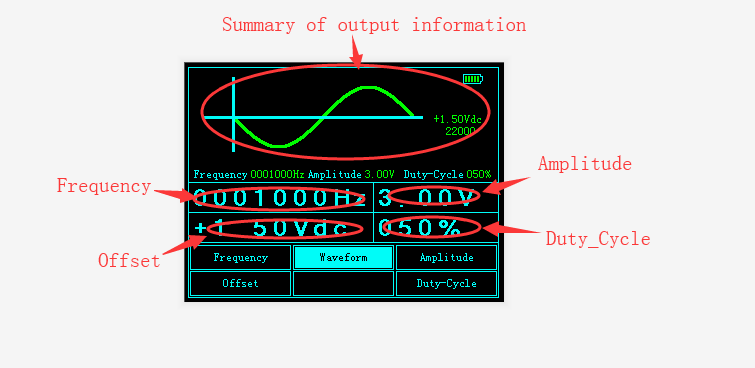 Description of the signal generator button:F1: Select frequency function or offset functionF2: Select the type of output waveformF3: Select amplitude function or duty cycle function↑: Change the number of the output↓: Change the number of the output←: Select the number to change→: Select the number to changeNote: After setting the parameters, you need to confirm the output by pressing OK.Firmware upgrade instructions:In the off state of the machine, press and hold the OK button and then press the power button, it will enter the U disk mode, insert usb to connect to the computer, the U disk will appear, first format the U disk, copy the upgrade file update.bin Press the menu / MENU button to upgrade.Oscilloscope parametersUSB interface         ：          1The number of channels :           2Maximum real-time sampling rate:   Single channel CH1 200MSa/s    Dual channel CH1,CH2 100MSa/sbandwidth:             Single channel 50M           Dual channel 25MVertical resolution:       8 bitsVertical gear:         10mV - 5V (probe x1)  100mV - 50V ( probe x10)                     1,2,5 Stepping level impedance:             1MΩ 25pFcoupling:             Dc,AcDisplay mode:         Y-T / X-YInput voltage:         40V(probe x1 )  ;400V(probe x10);                  Using a high voltage probe, the maximum voltage is determined by the quality of the probe  Time base range:         12.5ns - 5s                  100ms - 5s Scan mode (scan)Storage depth:        Per channel 3KTrigger mode:        automatic, normal and singleTrigger type:        Rising edge, Falling edgeautomatic detection:        50Hz - 20MHzCursor measurement:         Time, voltage (manual mode)Recordable contrast waveform:   2Screenshot function:        stand byMathematical calculation:        CH1+CH2,CH1-CH2,CH2-CH1Self-calibration:			stand bySignal generatorThe number of channels:           1frequency:			Sine wave (1Hz-5MHz)                Square wave (1Hz-1MHz)Positive sawtooth wave (1Hz-1MHz)Reverse sawtooth (1Hz-1MHz)Amplitude:			100mV - 8VOffset:			maximum  +-(0V-4V)Duty cycle:			0% - 100%